ΠΡΟΓΡΑΜΜΑ  ΧΕΙΜΕΡΙΝΟΥ ΕΞΑΜΗΝΟΥ  ΑΚΑΔΗΜΑΪΚΟΥ  ΕΤΟΥΣ  2023-2024(Έναρξη μαθημάτων  Δευτέρα     2      Οκτωβρίου 2023Λήξη μαθημάτων     Παρασκευή     12      Ιανουαρίου 2024)   Αίθουσες Γρυπάρειο Μέγαρο: Αίθουσα 111 Α΄ ορόφου, Εργαστήριο Νέων Τεχνολογιών  Β΄ ορόφου  202, Οπτικοακουστικό Εργαστήριο Β’ ορόφου 212,  Αίθουσες Γ’ ορόφου αρ. 304, 307  Ιπποκράτους 7 1ος όροφος: μικρή Αίθουσα Α, Αμφιθέατρο: μεγάλη Αίθουσα (Αίθουσα Β)   Αίθουσα: Αγγελοπούλου: Γρυπάρειο Μέγαρο, Σοφοκλέους και Αριστείδου 1 ΝΑ ΕΝΗΜΕΡΩΝΕΣΤΕ ΑΠΟ ΤΗΝ ΙΣΤΟΣΕΛΙΔΑ ΤΟΥ ΤΜΗΜΑΤΟΣ ΓΙΑ ΤΥΧΟΝ ΑΛΛΑΓΕΣΑ΄  ΕΞΑΜΗΝΟ-ΥΠΟΧΡΕΩΤΙΚΑΑ΄  ΕΞΑΜΗΝΟ- ΚΑΤ’ ΕΠΙΛΟΓΗ ΥΠΟΧΡΕΩΤΙΚΑΓ΄  ΕΞΑΜΗΝΟ- ΥΠΟΧΡΕΩΤΙΚΑΓ΄  ΕΞΑΜΗΝΟ- ΚΑΤ’ ΕΠΙΛΟΓΗ ΥΠΟΧΡΕΩΤΙΚΑΕ΄  ΕΞΑΜΗΝΟ – ΥΠΟΧΡΕΩΤΙΚΑ  ΜΑΘΗΜΑΤΑΖ΄  ΕΞΑΜΗΝΟ – ΥΠΟΧΡΕΩΤΙΚΑ  ΜΑΘΗΜΑΤΑΕ΄ ΚΑΙ  Ζ΄  ΕΞΑΜΗΝΟ – ΣΕΜΙΝΑΡΙΑΕ΄  ΚΑΙ  Ζ΄  ΕΞΑΜΗΝΑ - ΜΑΘΗΜΑΤΑ  ΕΠΙΛΟΓΗΣ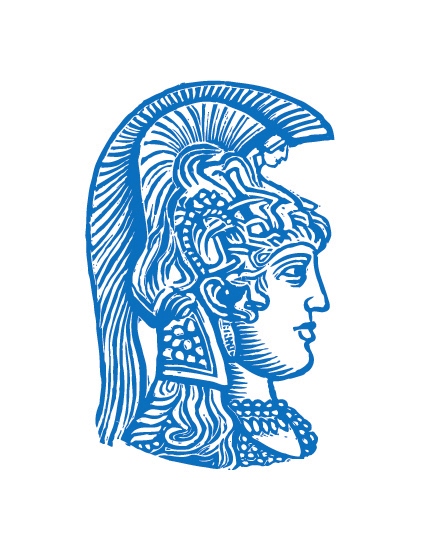                               ΕΘΝΙΚΟ  ΚΑΙ  ΚΑΠΟΔΙΣΤΡΙΑΚΟ  ΠΑΝΕΠΙΣΤΗΜΙΟ  ΑΘΗΝΩΝ                         ΤΜΗΜΑ  ΕΠΙΚΟΙΝΩΝΙΑΣ  ΚΑΙ  ΜΕΣΩΝ  ΜΑΖΙΚΗΣ  ΕΝΗΜΕΡΩΣΗΣΗΜΕΡΑΩΡΑΜΑΘΗΜΑΔΙΔΑΣΚΟΝΤΕΣΑΙΘΟΥΣΑΤετάρτη9.00-12.00Βασικές Έννοιες στη Θεωρία της Επικοινωνίας             ΖούνηςΙπποκράτους ΒΠέμπτη9.00-12.00Εισαγωγή στην Κοινωνιολογία των ΜΜΕΔεμερτζήςΑγγελοπούλουΠέμπτη12.00-15.00Εισαγωγή στην Ψυχολογία της ΕπικοινωνίαςΣιδηροπούλουΙπποκράτους ΒΠέμπτη15.00-18.00Τεχνολογία της Πληροφορίας στην Επικοινωνία και τα ΜΜΕΜουρλάςΑγγελοπούλουΠαρασκευή9.00-12.00Ιστορία των ΜΜΕ ΠαπαναστασίουΑγγελοπούλουΗΜΕΡΑΩΡΑΜΑΘΗΜΑΔΙΔΑΣΚΟΝΤΕΣΑΙΘΟΥΣΑΔευτέρα15.00-18.00Ιστορία της Τέχνης(κατ’ επιλογή υποχρεωτικό)ΔιαμαντοπούλουΑίθουσα 102Δευτέρα18.00-21.00Κοινωνική Θεωρία(κατ’ επιλογή υποχρεωτικό)ΤσαλίκηΑίθουσα 302Τετάρτη    12.00-15.00Πρακτικές εφαρμογές των ΤΠΕ στην επικοινωνία και τα ΜΜΕ(κατ’ επιλογή υποχρεωτικό)        Μουρλάς, ΨάλτηςΑίθουσα 202 και 302ΗΜΕΡΑΩΡΑΜΑΘΗΜΑΔΙΔΑΣΚΟΝΤΕΣΑΙΘΟΥΣΑ    Τρίτη9.00-12.00Οπτικοακουστική  ΠαραγωγήΝικολαΐδουΙπποκράτους Β    Τρίτη12.00-15.00Πολιτική ΕπικοινωνίαΔεμερτζήςΙπποκράτους A   Τετάρτη12.00-15.00Οργάνωση και πολιτική των ΜΜΕΠαπαθανασόπουλοςΙπποκράτους ΒΠαρασκευή12.00-15.00Εισαγωγή στη διαφημιστική επικοινωνίαΣταυριανέαΑγγελοπούλουΗΜΕΡΑΩΡΑΜΑΘΗΜΑΔΙΔΑΣΚΟΝΤΕΣΑΙΘΟΥΣΑ  Τετάρτη15.00-18.00Ευρωπαϊκή Ολοκλήρωση και κρίση(κατ’ επιλογή υποχρεωτικό)Χαραλάμπης Αίθουσα 302Πέμπτη9.00-12.00Εισαγωγή στην Κοινωνική Ψυχολογία(κατ’ επιλογή υποχρεωτικό)ΧρηστάκηςΙπποκράτους ΑΠαρασκευή18.00-21.00Δημόσιες Σχέσεις (κατ’ επιλογή υποχρεωτικό)ΣταυριανέαΑγγελοπούλουΗΜΕΡΑΩΡΑΜΑΘΗΜΑΔΙΔΑΣΚΟΝΤΕΣΑΙΘΟΥΣΑΤρίτη12.00-15.00Εισαγωγή στη Σκηνοθεσία του ΚινηματογράφουΝικολαΐδουΙπποκράτους Β΄  Πέμπτη12.00-15.00Γνωστικοί και Συναισθηματικοί Παράγοντες της ΕπικοινωνίαςΝτάβουΑίθουσα 102Παρασκευή15.00-18.00Ελληνικό Πολιτικό Σύστημα –Συγκριτική ΔιάστασηΧαραλάμπηςΑγγελοπούλουΗΜΕΡΑΩΡΑΜΑΘΗΜΑΔΙΔΑΣΚΟΝΤΕΣΑΙΘΟΥΣΑΠέμπτη18.00-21.00Κοινωνικοί Θεσμοί και Κοινωνικές Μεταβολές στην ΕλλάδαΠαναγιωτόπουλοςΑίθουσα 302ΗΜΕΡΑΩΡΑΜΑΘΗΜΑΔΙΔΑΣΚΟΝΤΕΣΑΙΘΟΥΣΑΔευτέρα12.00-15.00Λειτουργία και Εφαρμογές της πολιτιστικής διαχείρισηςΖούνηςΑίθουσα 302Δευτέρα15.00-18.00Παιγνιοποιημένες Επικοινωνιακές ΔιαδικασίεςΔ. Γκούσκος και Σ. ΚίργιναςΑίθουσα 202Δευτέρα15.00-18.00Ψυχοκοινωνιολογία της ΤαυτότηταςΧρηστάκηςΑίθουσα 302Δευτέρα15.00-18.00Σεμινάριο Ραδιοφώνου – Ραδιοφωνική δημοσιογραφίαΜαρίνα ΡήγουΑίθουσα 307Τρίτη9.00-12.00Εισαγωγή στη Θεατρική Γραφή και ΚριτικήΤιμπλαλέξηΑίθουσα 307Τρίτη12.00-15.00Οπτικός σχεδιασμός εντύπουΧαρίτοςΑίθουσα 202Τρίτη12.00-15.00Διαλεκτική της εικόναςΔιαμαντοπούλουΑίθουσα 302Τρίτη15.00-18.00Συναισθήματα και πολιτική συμπεριφορά-Emotion and Political Behaviour-ERASMUSΝτάβουΑίθουσα 307Τετάρτη     18.00-21.00             Κρίση της Ελληνικής κοινωνίας           Παναγιωτόπουλος    Αίθουσα 102Πέμπτη     12.00-15.00      Επικοινωνία στις διαπροσωπικές σχέσεις        Χαλάτσης  Αίθουσα 307Παρασκευή9.00-12.00Σχεδιασμός και Ανάπτυξη Συνεργατικού Περιεχομένου στο Διαδίκτυο ΓκούσκοςΑίθουσα 202ΗΜΕΡΑΩΡΑΜΑΘΗΜΑΔΙΔΑΣΚΟΝΤΕΣΑΙΘΟΥΣΑΔευτέρα9.00-12.00Performance and Digital Media-Επιτέλεση και Ψηφιακά Μέσα  (Erasmus και προπτυχιακοί φοιτητές)ΤιμπλαλέξηΑίθουσα 102Δευτέρα12.00-15.00Πολιτικό και Διπλωματικό ΡεπορτάζΜαρίνα ΡήγουΑίθουσα 307Δευτέρα18.00-21.00Οργάνωση και Ροή Προγράμματος στην Τηλεόραση και στο ΡαδιόφωνοΠαπαθανασόπουλοςΑίθουσα 102Τρίτη9.00-12.00Ευρωπαϊκή ένωση, θεσμικά όργανα και πολιτικέςΤσολακίδουΑίθουσα 102Τρίτη15.00-18.00Διοίκηση και Μάρκετινγκ των ΜΜΕΣταυριανέαΑίθουσα 302Τρίτη18.00-21.00Δίκαιο Πληροφορίας – Ειδικά Πεδία Information Law – Special Fields- ΕRASMUSΤσεβάςΑίθουσα 111Τετάρτη9.00-12.00Πολιτιστική ΧορηγίαΖούνηςΑίθουσα 102Τετάρτη12.00-15.00Εισαγωγή στις Συγκρούσεις και Διαχείριση ΣυγκρούσεωνΣιδηροπούλουΑίθουσα 102Τετάρτη    12.00-15.00                  Διεθνείς Κρίσεις και ΜΜΕ        ΠαπαναστασίουΙπποκράτους ΑΠέμπτη9.00-12.00Τηλεοπτικά είδη και Αισθητική-ΝικολαΐδουΑίθουσα 302Πέμπτη12.00-15.00TV Genres and Aesthetics-ERASMUSΝικολαΐδουΑίθουσα 302Πέμπτη12.00-15.00Τεχνητή Νοημοσύνη και οι Εφαρμογές της στην Επικοινωνία και τη ΔημοσιογραφίαΜουρλάςΑίθουσα 202Πέμπτη15.00-18.00Οργανωσιακή επικοινωνίαΤσολακίδουΑίθουσα 302Παρασκευή12.00-13.30International crises and the Media-ERASMUSΠαπαναστασίουΑίθουσα 111